Viernes11de JunioSexto de PrimariaInglés(Ciclo III)¿Exposiciones?Aprendizaje esperado: Analiza textos informativos.Énfasis: Analiza textos informativos para montar una exposición.¿Qué vamos a aprender?Analizarás textos informativos para montar una exposición.¿Qué hacemos?Para iniciar esta sesión, asocia palabras.First, we will warm up. - Primero, y para entrar en calor.Let 's play a word association game. - Vamos a jugar a asociar palabras.How do we play that? - ¿Cómo se juega eso?Look – Fíjate.If I say monkey you say - Si yo digo mono tú dices.Banana - Plátano.Excellent. - Excelente.Let’ s play! - ¡Vamos a jugar!If I say water you say.Fish! Si tú dices agua, yo digo pez.Very good! Muy bien.If I say bird you say.Sky! Si tú dices pájaro, yo digo cielo.My turn. - Mi turno.If I say rain you say. Storm. - Si tú dices lluvia, yo digo tormenta.One more, please. - Una más por favor.If I say museum, you say Art. - Si tú dices museo, yo digo arte.I remember last class we talked about museums with teacher Frank. - Me acordé que la clase pasada con el maestro Frank, hablamos sobre museos.Well, let’ start our lesson today by reviewing what we learned with teacher Frank. - Bueno, empecemos nuestra clase revisando lo qué aprendimos con el maestro Frank.Teacher, maybe I need some help because I don’t remember quite well. - Tal vez necesite ayuda porque no me acuerdo muy bien.Then, let me introduce Alejandra. Hi! - Entonces, déjenme presentar a Alejandra. ¡Hola!Hello, how are you? - Hola, ¿Cómo están?We are fine. How are you? We wanted to ask you if you remember what you learned with teacher Frank last week. - Estamos bien. Queríamos preguntarte si tú te acuerdas lo que aprendieron con el maestro Frank, la semana pasada.Yes! We talked about museums and about museum cards. - Sí, hablamos de museos y de fichas museográficas.In fact, teacher Frank asked us to go to a museum. - El maestro Frank nos pidió que fuéramos a un museo. Claro, de forma virtual.Now, I remember. While I’m trying to stay at home, I visited a museum through its website. - Eso sí me acuerdo. Como estoy tratando de quedarme en casa, visité un museo a través de su página de internet.We talked about WH questions and how they can help us to research a lot of topics. - Hablamos de palabras interrogativas que nos pueden ayudar a investigar un montón de temas.Great! you really pay attention to the English classes. - ¡Genial! realmente estás poniendo atención a las clases de inglés.Because I love to learn new things. - Porque me gusta mucho aprender.Well, can I explain what I learned? Bueno, ¿Puedo explicar lo que entendí?If I’ m wrong, you can help me to correct it. - Si estoy mal, me ayudan a corregir.Of course. So we can remember what you saw and then we can begin a new topic. Go ahead! - Claro, de esa forma recordamos lo que se vio y a partir de ahí, comenzar con el nuevo tema. ¡Adelante!“What” is about things and it means “qué”. -  What es para preguntar sobre cosas y significa “qué”. “When” is about time or date and it means “Cuándo”. - “When” se refiere a fecha u hora y significa “cuándo”.“Where” is about a place and it means “Dónde”. – “Where” habla de un lugar y significa “Dónde”.“Who” is used to ask about people. And it means - “Quién” significa quién y se refiere a personas.“Who” se usa para preguntar sobre personas y significa “Quién”.I’m missing one, but I don’ t remember it. - Me falta una pero no me acuerdo.Why, “why” is missing and it means “por qué” and looks for a reason. - Te falta “Why” que significa “por qué” y busca una razón.Yes! That was the one I forgot. But I don’ t understand it very well. Sí, esa es la que había olvidado, pero no la entiendo muy bien.“Why” is looking for a reason, so the action can be explained or justified. You should answer this question with “because” that means “porque”. - “Why” está buscando una razón, para que una acción se explique o se justifique, y se debe de contestar con “because”, que significa porque.Can you give an example? - ¿Puedes poner un ejemplo?Yes: why is the Chapultepec Castle famous? - ¿Por qué es famoso el Castillo de Chapultepec?Because it was a place for the governors to live. - Porque ahí vivían antes los gobernantes.Great, made a question using why and you answer using because.¡Ah! Now it is clearer to me. - Ahora me queda mucho más claro.Thank you very much. - Muchas gracias.I am going to my study place to take notes. - Me voy a mi lugar para poder tomar notas de la clase.Teacher Frank asked you to visit a museum and you visited it online since we still need to stay at home. - El maestro Frank te pidió que visitaras un museo y lo visitaste en línea porque todavía necesitamos quedarnos en casa.Yes, it was a different and fun experience. - Sí, fue una experiencia diferente y muy divertida.I visited the Chapultepec Castle Museum. - Visité el museo del Castillo de Chapultepec.What did you learn there? - ¿Qué aprendiste ahí?There I learned about means of transport that were used in other times, like carriages. - Ahí aprendí sobre los medios de transporte que se usaban en otras épocas, como los carruajes.Interesting. - Muy interesante.I guess you got a lot of information to do your homework. - Supongo que obtuviste mucha información para tu tarea.Yes, but I needed to complement it, so I looked for other sources. - Sí, pero necesité complementarla, así que busqué en otras fuentes.Well, I have some tips for you to make it easier on your next visit. Help me read them. - Bueno, tengo algunos consejos para ti para que no te cueste tanto trabajo la siguiente vez.Ayúdame a leerlos.Tips to get information. - Consejos para obtener información.Plan your search. - Planea tu búsqueda.This refers to establishing goals and times to accomplish them. - Esto se refiere a establecer metas y tiempos para cumplirlas.Identify keywords. - Identifica palabras clave.In this transportation means topic, it could be the names of the vehicles or the names of important people that used them, right? - En este tema de medios de transporte podrían ser los nombres de los vehículos o de las personas importantes que los usaron.Yes, those are keywords. - Sí, esas son palabras clave.Another tip: choose the source: museums, books, dictionaries, encyclopedias, journals, magazines, people interviews, internet, etcetera. - Otro consejo: elige la fuente: museos, libros, diccionarios, enciclopedias, periódicos, revistas, entrevistas de personas, internet, etcétera.Look for information that is relevant for your goal. - Busca la información que sea relevante para tu propósito.For instance, if I’m researching vehicles, I don’t need to know how many trees are there in the castle. - Por ejemplo, si estoy investigando sobre vehículos, no es necesario que sepa cuántos árboles hay en el Castillo.Analyze the information you found. - Analiza la información que encontraste.What does this mean? - ¿Qué quiere decir esto?When you find the information you were looking for, ask new questions trying to relate them with the things you know. - Cuando encuentres la información que estabas buscando, haz nuevas preguntas tratando de relacionarlas con las cosas que tú sabes.If I understand right, we begin using the WH questions searching for some information and we continue using them to analyze the information we got. - Si entiendo bien, entonces empezamos usando las palabras interrogativas en busca de información y continuamos usándolas para analizar la información que obtuvimos.Yes, that's a good way to see it. - Sí, esa es una buena forma de verlo.We can also complement our research by asking more and more questions, but we must be careful. - También podemos completar nuestra investigación haciendo más y más preguntas, pero debemos tener cuidado.Not all sources are reliable. - No todas las fuentes son confiables.Is the internet the best source? - ¿Es el Internet la mejor fuente?It depends on how you use it and if you pay attention or not to a few things. Let’ s watch this video with some tips for doing research on the Internet. - Depende de cómo la uses y si pones atención o no a algunas cosas. Veamos este video con algunos consejos para hacer investigación en internet.Rutila y Ruperto.https://youtu.be/OcPz6C43ae0 I must confess that I never verify internet’s information. - Debo confesar que nunca corroboro la información de Internet.Clearly you don’t. Claramente no lo haces. Do you remember the other day you shared an article about ghosts walking in the Zócalo? - Claramente no lo haces. ¿Te acuerdas que el otro día compartiste un artículo de fantasmas caminando en el Zócalo?It seemed pretty real, with pictures and everything. - Se veía bastante real con las fotos y todo.So, if you ask me again if the Internet is a reliable source, I would answer the same: it depends on how you use it. - Así que si me preguntas otra vez si el internet es una fuente confiable te respondería lo mismo: depende de cómo lo uses.I hope the information that Rutila and Ruperto gave us, helps you to prevent this kind of situation. - Espero que la información que Rutila y Ruperto nos dieron, te ayude a prevenir estas situaciones.I will be responsible with the information I share. I swear. - Seré responsable con la información que comparta. Lo juro.I have an idea. Last lesson, teacher Frank invited you to create a museum card with some objects you have at home. - Tengo una idea. La clase pasada el maestro Frank les invitó a que crearan una ficha museográfica con algún objeto que tuviera en casa.I remember some ideas like the stinky socks. - Me acuerdo de algunas ideas como los calcetines apestosos.Let’ s go further. - Vayamos más lejos.We are going to create a whole exhibition with our favorite objects at home. - Vamos a crear una exhibición completa con nuestros objetos favoritos en casa.But we have to be very smart to ask the right questions to make our exhibition interesting. - Pero debemos ser muy inteligentes para hacer las preguntas adecuadas para que nuestra exposición sea muy interesante.For example, If your favorite object is a painting, you have to ask: Who painted it? When was it painted? What is it made of? - Por ejemplo, si tu objeto favorito es una pintura, debes preguntar, ¿Quién lo pintó? ¿Cuándo lo pintaron? ¿De qué está hecho?What would you put in your exhibition? - ¿Qué pondrías en tu exposición?Maybe a plate. Plates at my house are so beautiful and they belonged to my great- grandmother. - Tal vez un plato. Los platos en mi casa son muy bonitos y pertenecieron a mi bisabuela.And what information would you need? - ¿Qué información necesitarías?What are they made of? - ¿De qué están hechos?Where are they from? - ¿De dónde son?When did they arrive to my family? - ¿Cuándo llegaron a mi familia?I’d love to visit your exhibition. - Me encantaría visitar tu exposición.I would put some objects that I brought from the trips I’ve made around the country. - Yo pondría algunos objetos que he traído de mis viajes alrededor del país.That sounds great! - ¡Suena genial!I want to visit all the exhibitions already. - Ya quiero visitar todas las exposiciones.Me too. - Yo también.Why don’t you show us some of the objects from your trips? - ¿Por qué no nos muestras algunos objetos de tus viajes y yo te hago algunas preguntas?Good idea. - Buena idea.Así podrías saber más sobre los objetos y practicar las preguntas WH.What is it? - ¿Qué es esto?It is a plate. - Es un plato.Where did you buy this plate? - ¿Dónde compraste este plato?In Puebla, it is made of talavera pottery. - En Puebla, está hecho de cerámica talavera.How did you get it? - ¿Cómo lo conseguiste?My husband gave it to me as a present. - Mi esposo me lo regaló.When did he give it to you? - ¿Cuándo te lo regaló?The las time we visited Puebla before de pandemic. - La última vez que fuimos a Puebla antes de la pandemia.What is it? - ¿Qué es esto?It is a candelabra. - Es un candelabro.Where did you get it? - ¿De dónde lo obtubiste?I got it from a small store in Huasca. - Lo obtube de una pequeña tienda en Huasca.When did you get it? - ¿Cuándo lo obtubiste?Four years ago. - Hace cuatro años.How did you get it? - Cómo lo conseguiste?My family and I were on vacation; we were trying to find some place to eat. - Mi familia y yo estabamos de vacaciones, tratabamos de encontrar un lugar para comer.Suddenly, I stumbled across this beautiful store, I saw it and fell in love with it. I had to buy it. - De repente, me topé con una hermosa tienda, lo vi y me enamoré, tuve que comprarlo.Teacher Gaby, you were right, now I know a little more about the story of this objects. - Maestra Gaby, tenías razón, ahora sé un poco más de la historia de esos objetos.Cuando quieras realizar una exposición, consulta textos orales o escritos y utiliza Wh questions, éstas últimas te ayudarán a encontrar información clave de lo que necesitas.The class is over.We learned a lot today. We reviewed the Wh questions and learned some things about doing research.Aprendimos muchas cosas hoy. Repasamos las palabras interrogativas y aprendimos algunas cosas sobre cómo investigar.¡Buen trabajo!Gracias por tu esfuerzo.Para saber más:Lecturas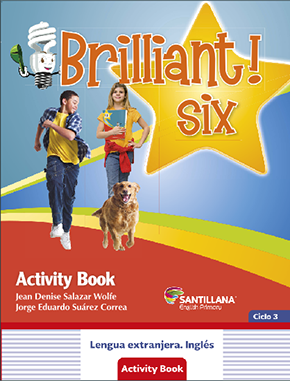 https://libros.conaliteg.gob.mx/proni.html 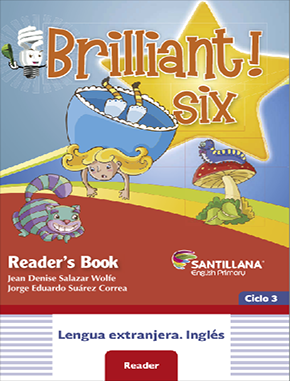 https://libros.conaliteg.gob.mx/proni.html 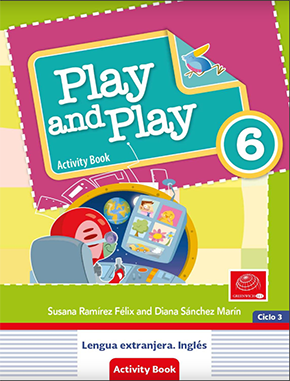 https://libros.conaliteg.gob.mx/proni.html https://libros.conaliteg.gob.mx/proni.html 